Deelnamedossier 2017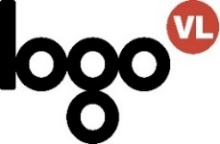 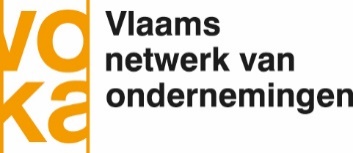 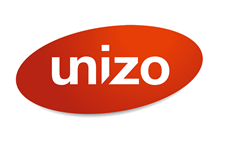 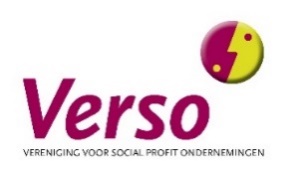 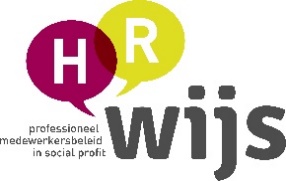 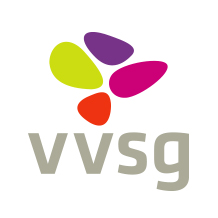 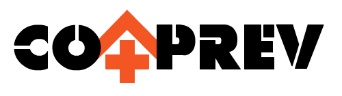 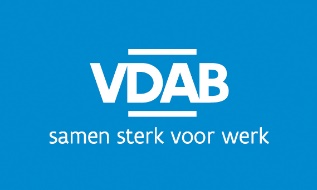 BesteVooreerst dank voor uw interesse in deze wedstrijd! Voor u dit deelnamedossier invult neemt u best even aandachtig het wedstrijdreglement door op www.gezondwerkenaward.be. U vindt er de nodige informatie over de criteria waaraan uw organisatie moet voldoen om te kunnen winnen. Op www.gezondwerken.be staan methodieken en instrumenten die u tijdens deze wedstrijd vrij kunt gebruiken om uw gezondheidsbeleid te verbeteren. Het ingevulde dossier en de bijlagen stuurt u naar gezondwerken@vigez.be. Voor vragen over het invullen van het deelnamedossier kan u terecht bij Silvia Van Cauter (silvia.vancauter@vigez.be) of op het telefoonnummer 02 422 49 51.Wij wensen u veel succes!ALGEMENE GEGEVENSOrganisatieOfficiële naam: Oprichtingsdatum: Juridisch statuut: Sector: Adres van de maatschappelijke zetel/vestiging:Straat: Nummer: Postcode: Locatie: Website: ContactpersoonNaam: Voornaam: Functie binnen de organisatie: Telefoonnummer: GSM: E-mailadres: Demografische gegevens medewerkers:Totaal aantal medewerkers:	
(fysieke personen) Totaal aantal medewerkers: 		kaderleden(naar statuut en systeem)		bedienden					arbeiders					ploegensysteem					dagsysteem					medewerkers op verplaatsingGeslacht medewerkers		mannen					vrouwenLeeftijdsverdeling			< 25 jaar
totaal medewerkers			26-40 jaar					41-55 jaar					> 56 jaarHoogste opleidingsniveau		basisonderwijstotaal medewerkers			secundair onderwijs					hoger onderwijs (niet-universitair)					hoger onderwijs (universitair)Doelstellingen en doelgroepBeschrijf kort en concreet de corebusiness van uw organisatie. Tot wie richt uw organisatie zich? Beschrijf het cliënteel kort en concreet.UW GEZONDHEIDSBELEIDWelke visie heeft uw organisatie op Gezond Werken? Hoe is uw gezondheidsbeleid gekend binnen de eigen organisatie? Heeft het een naam? Zo ja, welke?Met welk doel neemt uw organisatie deel aan deze award?Geef een korte samenvatting van uw gezondheidsbeleid. Wat houdt het in? 
(max. 1 blad, deze beschrijving kan worden gebruikt in onze communicatie)Toon aan de hand van 5 ‘inspanning’ criteria aan dat uw organisatie actief werkt aan een gezondheidsbeleid voor uw medewerkers.  Vul ze correct en gedetailleerd in, want deze criteria bepalen in grote mate de eindscore van uw dossier. Geef aan welke gezondheidsinitiatieven (op vlak van beweging, minder stilzitten, evenwichtig eten, stoppen met roken en/of mentaal welbevinden) worden georganiseerd voor de medewerkers. Enkele richtvragen: Hoe worden uw medewerkers gesensibiliseerd tot een gezonde leefstijl? Welke aanpassingen zijn doorgevoerd in de bedrijfsomgeving en het -aanbod zodat medewerkers gestimuleerd worden om een gezonde keuze te maken?Heeft uw organisatie een duidelijk beleid, regels en afsprakenkader op vlak van gezondheid? Zijn deze opgenomen in beleidsdocumenten zoals het huishoudelijk reglement? Voorziet u extra ondersteuning en hulp voor bepaalde medewerkers?Geef aan hoe ervoor wordt gezorgd dat directie en medewerkers actief meewerken aan en betrokken zijn bij het gezondheidsbeleid.Enkele richtvragen: Hoe toont de directie haar engagement? Komt het gezondheidsbeleid tot stand via overleg en organisatie, bv. via een werkgroep? Hoe worden medewerkers betrokken bij het gezondheidsbeleid, bv. via hun deelname aan gezondheidsinitiatieven, deelname aan een werkgroep, een ideeënbus? Peilt u naar de noden en behoeften op vlak van gezondheid van uw medewerkers? Onderneemt u extra inspanningen om bepaalde medewerkers te motiveren? Werkt u met rolmodellen binnen de organisatie? Beschrijf met wie u samenwerkt in het kader van uw gezondheidsinitiatieven en hoe u dit aanpakt. Samenwerking kan met tal van partners zoals met andere organisaties, intercommunales, lokale of provinciale besturen, dienstverleners als externe diensten voor preventie en toeleveranciers. Er kan ook samengewerkt worden met buurbedrijven om gezamenlijke initiatieven te organiseren, voor de uitvoering van workshops of doe-sessies, voor advies over de aanpak van het gezondheidsbeleid of door gebruik te maken van faciliteiten van lokale overheden.  Geef aan hoe de gezondheidsinitiatieven geïntegreerd en verankerd worden in het beleid van uw organisatieEnkele richtvragen: Wanneer bent u gestart met uw gezondheidsbeleid? Is er een groei waar te nemen van het gezondheidsbeleid doorheen de tijd bv. via deelnamecijfers aan gezondheidsactiviteiten, stijging in budget, evolutie naar een gezondheidscultuur? Zijn er initiatieven die jaarlijks terugkomen? Is het gezondheidsbeleid een onderdeel van het HR- en/of welzijnsbeleid? Is gezondheid een vast agendapunt op (verschillende) overlegorganen? Worden de gezondheidsinitiatieven geëvalueerd? In hoeverre zijn er perso(o)n(en) vrijgesteld om een gezondheidsbeleid uit te werken? Welke ambitie heeft u voor de toekomst?Geef aan hoe uw organisatie een rol opneemt als ‘gezondheidsambassadeur’ en u anderen (in de ruime zin) aanzet tot het voeren van een gezondheidsbeleid.Geef aan hoe uw organisatie deze ambassadeursrol opneemt naar medewerkers, naar andere vestigingen, andere ondernemingen zodat ook zij aandacht hebben voor de gezondheid van hun medewerkers. Voeg bewijsmateriaal zoals verslagen, artikels, filmpjes, quotes van medewerkers enz. toe aan uw deelnamedossier en stuur door per mail (gezondwerken@vigez.be) of per post t.a.v. 
Silvia Van Cauter, Gustave Schildknechtstraat 9, te 1020 Brussel.